ACTIVITATS DE REPÀS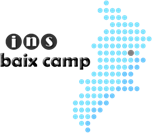 C4-BLOC 2 UD5. APARELL DIGESTIUAlumne/a: 	Quina diferencia hi ha entre l’aparell digestiu i el tub digestiu?Indica esquemàticament el recorregut de l’aliment des de que l’introduïm per la boca fins que l’expulsem per l’anus.Boca				  	Com va canviant la nomenclatura de l’aliment quan es barreja amb els diferents sucs que es produeixen al tub digestiu?Anomena les glàndules salivals principals.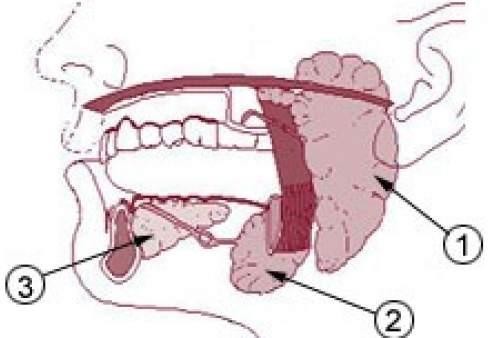 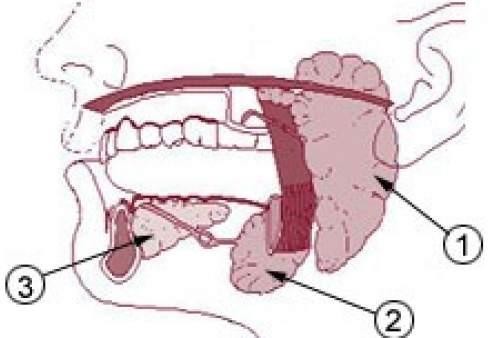 Quantes glàndules salivals tenim?Quines conseqüències pot desencadenar que l’aliment passi a la tràquea?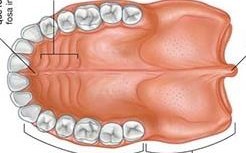 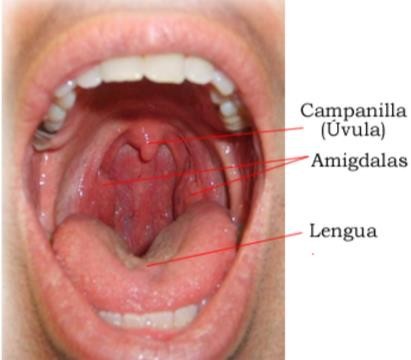 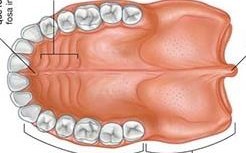 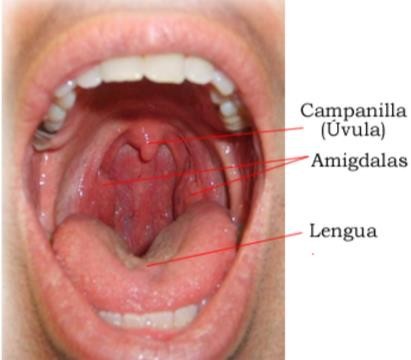 Completa els buits:Per quins components està formada la saliva? Quina funció té cada component?A la següent imatge podem veure una secció de la faringe. Assenyala on està el cartílag que evita que l’aliment passi cap a la tràquea. Com s’anomena?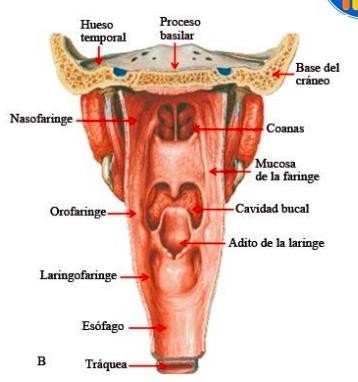 Menges un tros de pa. Explica com arriba aquest pa fins a l’estómac. Explica què fas de forma voluntària i què fa el tub digestiu de forma involuntària.Esòfag està per davant o per darrera de la laringe?Quant mesura l’esòfag? I la faringe?Per tant, quin és més llarg?Com s’anomenen els esfínters de l’estomac?Completa les parts de l’estómac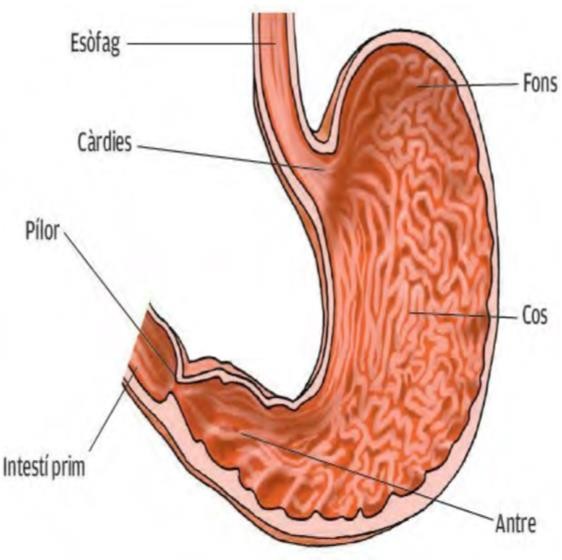 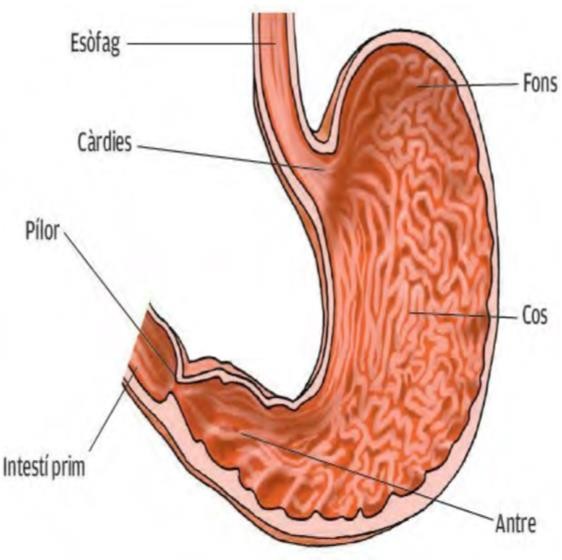 Què conté el suc gàstric? Quina funció té cada component?Explica com s’activa la pepsina.Com s’anomena de forma inactiva?Quines funcions té el fetge?On s’aboca el suc pancreàtic?Quant de temps dura el procés digestiu (aproximadament)?Com s’anomena i per què serveix la substància que secreta el fetge cap a l’aparell digestiu? On s’emmagatzema?Quants metres mesura l’intestí prim? I el gros?Com s’anomenen les diferents regions de l’intestí prim?Com s’anomenen les diferents regions de l’intestí gros?Quins dels enzims que has estudiat trenquen glúcids? On es sintetitzen?On es comença la digestió química de les proteïnes?Quina estratègia ha utilitzat l’intestí prim per augmentar la seva superfície? Dibuixa-la esquemàticament.Completa les parts de l’aparell digestiu: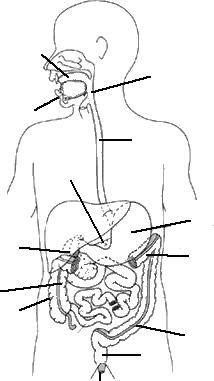 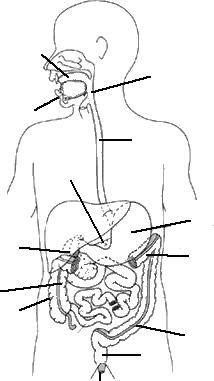 Quina hormona secreta el nostre organisme quan detecta altes concentracions de sucre en sang?Quin òrgan ho allibera? On s’emmagatzema?